№ 223 от 07.09.2021 г.ООО «Экология Т»      Администрация сельского поселения Дмитриево-Полянский сельсовет муниципального района Шаранский район Республики Башкортостан сообщает о количестве  евроконтейнеров, установленных на территории сельского поселения:Глава сельского поселения:                                             И.Р.Галиев     БАШКОРТОСТАН РЕСПУБЛИКАҺЫШАРАН РАЙОНЫ МУНИЦИПАЛЬ РАЙОНЫНЫҢ                                      ДМИТРИЕВО-ПОЛЯНА АУЫЛ СОВЕТЫАУЫЛ  БИЛӘМӘҺЕ   БАШЛАҒЫ452630,  ДМИТРИЕВА ПОЛЯНА АУЫЛЫ, БАҪЫУ УРАМЫ, 2АТЕЛ.(34769) 2-68-00, EMAIL: DMPOLSS@YANDEX.RU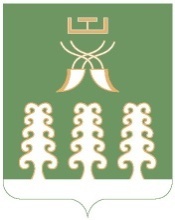 ГЛАВАСЕЛЬСКОГО ПОСЕЛЕНИЯДМИТРИЕВО-ПОЛЯНСКИЙ СЕЛЬСОВЕТМУНИЦИПАЛЬНОГО РАЙОНА ШАРАНСКИЙ РАЙОНРЕСПУБЛИКИ БАШКОРТОСТАН452630, Д. ДМИТРИЕВА ПОЛЯНА, УЛИЦА ПОЛЕВАЯ, 2АТЕЛ.(34769) 2-68-00, EMAIL: DMPOLSS@YANDEX.RU ИНН  0251000704    ОКОНХ  97620ОКПО  04278034   БИК   048073754НомерплощадкиулицыПотребность в Евроконтейнерахд.Дмитриева Поляна8173Дружбы48268Парковая38296Промзона18350Школьная1д.Источник8835Родниковая28778Озерная, 2428721Озерная, 2119325Цветочная1д.Загорные Клетья8850Речная, 141576подъезд к ул.Байконурская1д.Преображенское11115Центральная1итого18